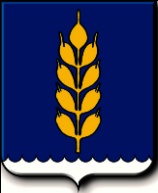 Российская ФедерацияСОВЕТНовоселицкого муниципального района Ставропольского краячетвертого созываРЕШЕНИЕ05.07.2019 года                             с. Новоселицкое                                        №140Об утверждении нормативов градостроительного проектированиясельских поселений, входящих в состав  Новоселицкого муниципального района Ставропольского краяВ соответствии с Градостроительным кодексом Российской Федерации, совет Новоселицкого муниципального района Ставропольского краяРЕШИЛ: 1. Утвердить прилагаемые нормативы градостроительного проектирования сельских поселений, входящих в состав  Новоселицкого муниципального района Ставропольского края.         2. Настоящее решение вступает в силу со дня его обнародования.                                                           Утверждены                                                              решением Совета                                                                     Новоселицкого муниципального района                                                              Ставропольского  края                                                                      от «05» июля 2019 года №140 __НОРМАТИВЫ ГРАДОСТРОИТЕЛЬНОГО ПРОЕКТИРОВАНИЯСЕЛЬСКИХ ПОСЕЛЕНИЙ, ВХОДЯЩИХ В СОСТАВ  НОВОСЕЛИЦКОГО МУНИЦИПАЛЬНОГО РАЙОНА СТАВРОПОЛЬСКОГО КРАЯГлава I. ОСНОВНАЯ ЧАСТЬ НОРМАТИВОВГРАДОСТРОИТЕЛЬНОГО ПРОЕКТИРОВАНИЯ ПОСЕЛЕНИЯОсновная часть нормативов градостроительного проектирования поселения содержит расчетные показатели минимально допустимого уровня обеспеченности объектами, предусмотренными частью 4 статьи 29.2 Градостроительного кодекса Российской Федерации, населения поселения и расчетные показатели максимально допустимого уровня территориальной доступности таких объектов для населения поселения.Статья 1.Расчетные показатели в области электро-, тепло-, газо- и водоснабжения населения, водоотведения1. Для объектов в области электроснабжения, относящихся к объектам местного значения поселения, устанавливаются следующие значения расчетных показателей:1) расчетные показатели минимально допустимого уровня обеспеченности населения поселения: обеспеченность объектами в области электроснабжения 95 процентов территории населенного пункта;2) расчетные показатели максимально допустимого уровня территориальной доступности таких объектов для населения поселения: согласно техническим условиям снабжающей организации.2. Для объектов в области теплоснабжения жилой и общественно-деловой застройки (тепловые сети, котельные и так далее), относящихся к объектам местного значения поселения, устанавливаются следующие значения расчетных показателей:1) расчетные показатели минимально допустимого уровня обеспеченности населения поселения:а) для централизованных источников тепловой энергии жилой и общест-венно-деловой застройки: обеспеченность объектами теплоснабжения  террито-рии населенных пунктов поселения не нормируется;б) для автономных источников тепловой энергии жилой и общественно-деловой застройки: обеспеченность объектами  теплоснабжения 75 процентовтерритории населенных пунктов поселения;2) расчетные показатели максимально допустимого уровня территориальной доступности таких объектов для населения поселения:а) для централизованных источников тепловой энергии жилой и общественно-деловой застройки: согласно техническим условиям снабжающей организации или схеме теплоснабжения поселения;б) для автономных источников тепловой энергии жилой и общественно-деловой застройки: согласно техническим условиям снабжающей организации или схеме теплоснабжения поселения.3. Для объектов в области газоснабжения населения (распределительные сети газоснабжения, газораспределительные пункты), относящихся к объектам местного значения поселения, устанавливаются следующие значения расчетных показателей:1) расчетные показатели минимально допустимого уровня обеспеченности населения поселения: обеспеченность объектами газоснабжения населения 90 процентов территории населенных пунктов поселения;2) расчетные показатели максимально допустимого уровня территориальной доступности таких объектов для населения поселения: согласно техническим условиям снабжающей организации.4. Для объектов в области водоснабжения населения (сети водопровода, водонапорные башни, насосные станции водозабора, скважины), относящихся к объектам местного значения поселения, устанавливаются следующие значения расчетных показателей:1) расчетные показатели минимально допустимого уровня обеспеченности населения поселения: обеспеченность объектами водоснабжения населения 90 процентов территории населенных пунктов поселения;2) расчетные показатели максимально допустимого уровня территориальной доступности таких объектов для населения поселения: согласно техническим условиям снабжающей организации (гарантирующей организации в зоне деятельности поставщика) или утвержденной схеме водоснабжения и водоотведения поселения.5. Для объектов в области водоотведения населения (сети хозяйственно-бытовой канализации, сети ливневой канализации, перекачивающие насосные станции, очистные сооружения), относящихся к объектам местного значения поселения, устанавливаются следующие значения расчетных показателей:1) расчетные показатели минимально допустимого уровня обеспеченности населения поселения: обеспеченность объектами водоотведения населения 50 процентов территории населенных пунктов поселения;2) расчетные показатели максимально допустимого уровня территориальной доступности таких объектов для населения поселения: согласно техническим условиям снабжающей организации (гарантирующей организации в зоне деятельности поставщика) или утвержденной схеме водоснабжения и водоотведения поселения.Статья 2. Расчетные показатели в области автомобильных дорог местного значения1. Для объектов в области автомобильных дорог местного значения в границах населенных пунктов, относящихся к объектам местного значения поселения, устанавливаются следующие значения расчетных показателей:1) расчетные показатели минимально допустимого уровня обеспеченности населения поселения:а) автомобильные дороги улично-дорожной сети населенного пункта имеющие твердое покрытие: обеспеченность 75 процентов общей протяженности улично-дорожной сети населенных пунктов, находящихся на балансе поселения;б) парковка (парковочные места):не менее двух муниципальных парковок  по 25 машино-мест для легковых автомобилей в населенном пункте;для индивидуального жилищного строительства, для ведения личного подсобного хозяйства, блокированная жилая застройка, ведение садоводства, ведение дачного хозяйства (код вида использования 2.1, 2.2, 2.3, 13.2, 13.3) –одно машино-место на земельный участок;малоэтажная многоквартирная жилая застройка, среднеэтажная жилая застройка, многоэтажная жилая застройка (высотная застройка) (код вида использования 2.1.1, 2.5, 2.6) – одно машино-место на 80 квадратных метров общей  площади  квартир;образование и просвещение (код вида использования 3.5) –одно машино-место на 5 работников, одно машино-место на 100 учащихся, но не менее двух машино-мест;гостиничное обслуживание (код вида использования 4.7) – одно машино-место на 5 работников, 15 машино-мест на 100 гостиничных мест для гостиниц высшего разряда 4-5 «звезд», 8 машино-мест на 100 гостиничных мест для прочих гостиниц;культурное развитие, общественное питание, развлечения, спорт (код вида использования 3.6, 4.6, 4.8, 5.1) –одномашино-место на 5 работников в максимальную смену, а также одно машино-место на 10 единовременных посетителей при их максимальном количестве;социальное обслуживание, бытовое обслуживание, банковская и страховая деятельность, обеспечение научной деятельности, общественное управление, деловое управление (код вида использования 3.2, 3.3, 3.8, 3.9, 4.1, 4.5) – одно машино-место на 30 квадратных метров общей площади, одно машино-место на 20 единовременных посетителей;объекты торговли (торговые центры, торгово-развлекательные центры (комплексы) (код вида использования 4.2) – одно машино-место на 50 квадратных метров общей площади, а также одно машино-место на 5 работников;магазины, рынки 	(код вида использования 4.4, 4.3) – одно машино-место на 14 квадратных метров торговой площади для объектов с площадью торгового зала более 3500 квадратных метров, одно машино-место на 20 квадратных метров торговой площади для объектов с площадью торгового зала от 200 до 3500 квадратных метров, одно машино-место на 50 квадратных метров торговой площади для объектов с площадью торгового зала от 50 до 200 квадратных метров, одно машино-место на 5 работников;в) пешеходный переход (наземный, надземный, подземный): не менее двух объектов в населенном пункте;г) автобусные остановки с элементами по ОСТ 218.1.002-2003: не менее двух автобусных остановок, в каждом населенном пункте, для автобусов, движущихся в противоположных направлениях, смещенных по ходу движения на расстояние не менее 30 метров между ближайшими стенками павильонов;2) расчетные показатели максимально допустимого уровня территориальной доступности таких объектов для населения поселения:а) автомобильные дороги улично-дорожной сети населенного пункта имеющие твердое покрытие: не более 100 метров от объектов жилой застройки;б) парковка (парковочные места): пешеходно-транспортная доступность до 30 минут;в) пешеходный переход (наземный, надземный, подземный): согласно схеме размещения объектов обеспечения безопасности дорожного движения;г) автобусные остановки с элементами по ОСТ 218.1.002-2003: пешеходная доступность не более 30 минут.Статья 3. Расчетные показатели в области физической культуры и массового спортаДля объектов в области физической культуры и массового спорта, относящихся к объектам местного значения поселения, устанавливаются следующие значения расчетных показателей:1) расчетные показатели минимально допустимого уровня обеспеченности населения поселения:а) многофункциональный спортивно-досуговый центр с бассейном или аналогичный объект: обеспеченность не менее одного объекта на территорию поселения;б) открытая спортивная площадка с искусственным покрытием или аналогичный объект: обеспеченность не менее одного объекта на территорию поселения;2) расчетные показатели максимально допустимого уровня территориальной доступности таких объектов для населения поселения:а) многофункциональный спортивно-досуговый центр с бассейном или аналогичный объект: пешеходно-транспортная доступность не более 30 минут;б) открытая спортивная площадка с искусственным покрытием или аналогичный объект: пешеходно-транспортная доступность не более 30 минут.Статья 4. Расчетные показатели в иных областях в связи с решением вопросов местного значения поселения1. Для объектов в области культуры и досуга, относящихся к объектам местного значения поселения, устанавливаются следующие значения расчетных показателей:1) расчетные показатели минимально допустимого уровня обеспеченности населения поселения:а) дом культуры и творчества или объект аналогичный такому функциональному назначению (учреждение клубного типа): обеспеченность не менее одного объекта на территорию поселения, при численности населения (человек):до 500 – 20 зрительских мест на 100 человек;от 500 до 2000 – 150 зрительских мест;от 2000 до 5000 – 100 зрительских мест на 1 тысячу жителей;от 5 тыс. и более – 70 зрительских мест на 1 тысячу жителей;в населенных пунктах с числом жителей до 100 человек – передвижная форма обслуживания;б) здание библиотеки или объект аналогичный такому функциональному назначению: обеспеченность не менее одного объекта на территорию поселения;2) расчетные показатели максимально допустимого уровня территориальной доступности таких объектов для населения поселения:а) дом культуры и творчества или объект аналогичный такому функциональному назначению (учреждение клубного типа): пешеходно-транспортная доступность не более 30 минут;б) здание библиотеки или объект аналогичный такому функциональному назначению: пешеходно-транспортная доступность не более 30 минут.2. Для объектов в области первичных мер пожарной безопасности, относящихся к объектам местного значения поселения, устанавливаются следующие значения расчетных показателей:1) расчетные показатели минимально допустимого уровня обеспеченности населения поселения:противопожарный водоем (резервуар): обеспеченность для каждого населенного пункта в зависимости от площади, но не менее одного объекта;2) расчетные показатели максимально допустимого уровня территориальной доступности таких объектов для населения поселения:противопожарный водоем (резервуар): 200 метров (при наличии автонасосов); 100-150 метров (при наличии мотопомп: в зависимости от типа мотопомп  (СНиП 2.04.02 – 84 п. 9.30)).Статья 5. Расчетные показатели для объектов благоустройства территории поселения1. Для объектов благоустройства территории поселения, относящихся к объектам местного значения поселения, устанавливаются следующие значения расчетных показателей:1) расчетные показатели минимально допустимого уровня обеспеченности населения поселения:а) уличное освещение: обеспеченность для каждого населенного пункта из расчета один объект на каждые 50 метров улично-дорожной сети, в том числе пешеходных тротуаров;б) озеленение территорий:малоэтажная многоквартирная жилая застройка, среднеэтажная жилая застройка, многоэтажная жилая застройка (высотная застройка) (код вида использования 2.1.1, 2.5, 2.6) – 23 квадратных метра на 100 квадратных метров общей площади квартир в объекте капитального строительства на участке;охрана природных территорий (код вида использования 9.1) –95 процентов земельного участка;здравоохранение, образование и просвещение (код вида использования 3.4, 3.5) – 50 процентов земельного участка;для индивидуального жилищного строительства, спорт, ритуальная деятельность, ведение дачного хозяйства (код вида использования 2.1, 5.1, 12.1, 13.3) – 40 процентов земельного участка;прочие –15 процентов земельного участка;в) овощеводство, рыбоводство, хранение и переработка сельскохозяйст-венной продукции, питомники, обеспечение сельскохозяйственного производства, коммунальное обслуживание, культурное развитие, природно-познавательный туризм, железнодорожный транспорт, автомобильный транспорт, деятельность по особой охране и изучению природы (код вида использования 1.3, 1.13, 1.15, 1.17, 1.18, 3.1, 3.6, 5.2, 7.1, 7.2, 9.0) – не устанавливается;г) площадки для игр детей, отдыха взрослого населения и занятий физкультурой в жилых зонах населенных пунктов: не менее 10 процентов общей площади элемента планировочной структуры (квартала, микрорайона и другое) или отдельного земельного участка, на котором размещается жилой дом (группа жилых домов). д) минимально допустимые размеры площадок следует принимать не менее:площадки для игр детей преддошкольного возраста – не менее 50 квадратных метров;площадки для игр детей преддошкольного возраста, совмещенные с площадками для тихого отдыха взрослых, – не менее 80 квадратных метров;площадки для игр детей дошкольного возраста – не менее 70 квадратных метров; площадки для игр детей дошкольного возраста, совмещенные с площадками для отдыха взрослых, – не менее 150 квадратных метров;площадки для игр детей школьного возраста – не менее 100 квадратных метров; площадки комплексных игровых площадок – не менее 900 квадратных метров;площадки отдыха взрослого населения – не менее 15 квадратных метров;комплексные физкультурно-спортивные площадки для детей дошкольного возраста – не менее 150 квадратных метров;комплексные физкультурно-спортивные площадки для детей школьного возраста – не менее 250 квадратных метров;площадки для выгула собак – не менее 400 квадратных метров;е) парковая зона (зона отдыха): не менее одного объекта для каждого населенного пункта;ж) пешеходные дорожки (тротуары): 75 процентов обеспеченность улично-дорожной сети населенного пункта;з) велосипедные дорожки: 10 процентов обеспеченность улично-дорожной сети населенного пункта;и) урны для мусора: один объект на каждые 100 метров улично-дорожной сети (пешеходных тротуаров);к) малые архитектурные формы: не менее 5 объектов для каждого населенного пункта;2) расчетные показатели максимально допустимого уровня территориальной доступности таких объектов для населения поселения:а) уличное освещение: на каждые 50 метров улично-дорожной сети, в том числе пешеходных тротуаров;б) озеленение территорий: согласно схеме благоустройства и озеленения территории населенного пункта;в) детские площадки: пешеходная доступность 15 минут;г) парковая зона (зона отдыха): пешеходно-транспортная доступность – не более 45 минут;д) пешеходные дорожки (тротуары): пешеходная доступность 100 метров;е) велосипедные дорожки: пешеходно-транспортная доступность – не более 30 минут;ж) урны для мусора: на каждые 100 метров улично-дорожной сети (пешеходных тротуаров);з) малые архитектурные формы: на расстоянии не менее 100 метров друг от друга.Глава II. МАТЕРИАЛЫ ПО ОБОСНОВАНИЮ РАСЧЕТНЫХ ПОКАЗАТЕЛЕЙ, СОДЕРЖАЩИХСЯ  В ОСНОВНОЙ ЧАСТИ  НОРМАТИВОВ ГРАДОСТРОИТЕЛЬНОГО ПРОЕКТИРОВАНИЯ ПОСЕЛЕНИЯСтатья 6.Подготовка местных нормативов градостроительного проектирования1. Нормативы градостроительного проектирования поселениясогласно Градостроительному кодексу Российской Федерации относятся к местным нормативам градостроительного проектирования.2. Нормативы градостроительного проектирования поселения, устанавливают совокупность расчетных показателей минимально допустимого уровня обеспеченности объектами местного значения поселения, относящимися к областям (указанным в пункте 1 части 5 статьи 23 Градостроительного кодекса Российской Федерации), а именно:1) электро-, тепло-, газо- и водоснабжение населения, водоотведение;2) автомобильные дороги местного значения;3) физическая культура и массовый спорт, образование, здравоохранение, утилизация и переработка бытовых и промышленных отходов в случае подготовки генерального плана городского округа;4) иные области в связи с решением вопросов местного значения поселения;5) объектами благоустройства территории, иными объектами местного значения поселения, населения поселения, и расчетных показателей максимально допустимого уровня территориальной доступности таких объектов для населения поселения.3. В материалах по обоснованию расчетных показателей, содержащихся в основной части нормативов градостроительного проектирования определены объекты местного значения для которых обосновываются значения расчетных показателей.4. При обосновании значения расчетных показателей соблюдено условие, установленное частью 2 статьи 29.4 Градостроительного кодекса Российской федерации, а именно, что в случае, если в региональных нормативах градостроительного проектирования установлены предельные значения расчетных показателей минимально допустимого уровня обеспеченности объектами местного значения населения поселения, расчетные показатели минимально допустимого уровня обеспеченности такими объектами населения поселения, устанавливаемые местными нормативами градостроительного проектирования, не ниже этих предельных значений.5. При обосновании значения расчетных показателей соблюдено условие, установленное частью 3 статьи 29.4 Градостроительного кодекса Российской федерации, а именно, что в случае, если в региональных нормативах градостроительного проектирования установлены предельные значения расчетных показателей максимально допустимого уровня территориальной доступности объектов местного значения, для населения поселения, расчетные показатели максимально допустимого уровня территориальной доступности таких объектов для населения поселения устанавливаемые местными нормативами градостроительного проектирования, не превышают эти предельные значения.6. Подготовка местных нормативов градостроительного проектирования осуществлялась с учетом:1) социально-демографического состава и плотности населения на территории муниципального образования;2) планов и программ комплексного социально-экономического развития муниципального образования;3) предложений органов местного самоуправления и заинтересованных лиц.7. Расчетные показатели минимально допустимого уровня обеспеченности объектами местного значения поселения населения данных муниципальных образований и расчетные показатели максимально допустимого уровня территориальной доступности таких объектов для населения поселения для объектов обосновывались в отношении одного или нескольких видов объектов местного значения поселения.Статья 7. Обоснование видов объектов местного значения поселения, для которых определяются расчетные показатели1. Обоснование видов объектов местного значения поселения выполняется в целях определения объектов местного значения поселения, для которых необходимо разрабатывать расчетные показатели и последующей систематизации нормативов градостроительного проектирования по видам объектов местного значения поселения.2. Систематизацию нормативов градостроительного проектирования по видам объектов регионального значения и по видам объектов местного значения обеспечивает уполномоченный орган исполнительной власти Ставропольского края в порядке, установленном законом Ставропольского края.3. Согласно пункту 20 статьи 1 Градостроительного кодекса Российской Федерации, под объектами местного значения понимаются объекты капитального строительства, иные объекты, территории, которые необходимы для осуществления органами местного самоуправления полномочий по вопросам местного значения и в пределах переданных государственных полномочий в соответствии с федеральными законами, законом Ставропольского края, уставами муниципальных образований и оказывают существенное влияние на социально-экономическое развитие поселений. 4. В настоящем документе принято, что к объектам местного значения поселения, оказывающим существенное влияние на социально-экономическое развитие поселения, относятся объекты, если они оказывают или будут оказывать влияние на социально-экономическое развитие поселения в целом либо одновременно двух и более населенных пунктов, находящихся в границах поселения. 5. Виды объектов местного значения поселения, для которых определяются расчетные показатели минимально допустимого уровня обеспеченности объектами местного значения (пункт 1 части 5 статьи 23 Градостроительного кодекса Российской Федерации) и расчетные показатели максимально допустимого уровня территориальной доступности таких объектов для населения, определяются на основании полномочий органов местного самоуправления, которые в соответствии с Федеральным закономот 6 октября 2003 года № 131-ФЗ «Об общихпринципах организации местного самоуправления в Российской Федерации» (далее – Федеральный закон от 6 октября 2003 года № 131-ФЗ) могут находиться в собственности поселения, в том числе в части создания и учёта объектов местного значения в различных областях.6. Объекты местного значения поселения, указанные в пункте 1 части 5 статьи 23 Градостроительного кодекса Российской Федерации, в областях, для которых определяются расчетные показатели минимально допустимого уровня обеспеченности объектами местного значения и расчетные показатели максимально допустимого уровня территориальной доступности таких объектов для населения поселения.7. В целях обоснования расчетных показателей, в материалах по обоснованию, выполнено распределение различных видов объектов местного значения поселения по группам, относящихся к следующим областям:1) электро-, тепло-, газо- и водоснабжение населения, водоотведение;2) автомобильные дороги местного значения;3) физическая культура и массовый спорт;4) иные области в связи с решением вопросов местного значения поселения;5) объекты благоустройства территории поселения.8. Информация по видам объектов местного значения поселения применятся при дальнейшем обосновании расчетных показателей минимально допустимого уровня обеспеченности объектами местного значения поселения, относящимися к областям, указанным в пункте 1 части 5 статьи 23 Градостроительного кодекса Российской Федерации населения муниципального образования и расчетных показателей максимально допустимого уровня территориальной доступности таких объектов для населения муниципального образования.9. Виды объектов местного значения поселения в области электро-,   тепло-, газо- и водоснабжения населения, водоотведения, для которых определяются расчетные показатели:1) объекты электроснабжения (трансформаторные подстанции, линии электропередач и так далее), – обоснование включения объекта в перечень: пункт 4 статьи 14 Федерального закона от 6 октября 2003 года № 131-ФЗ;2) объекты теплоснабжения централизованных источников тепловой энергии жилой и общественно-деловой застройки (тепловые сети, котельные и так далее), – обоснование включения объекта в перечень: пункт 4 статьи 14 Федерального закона от 6 октября 2003 года № 131-ФЗ;3) объекты газоснабжения населения (распределительные сети газоснабжения, газораспределительные пункты), – обоснование включения объекта в перечень: пункт 4 статьи 14 Федерального закона от 6 октября 2003 года № 131-ФЗ;4) объекты водоснабжения обеспечения населения холодной водой на хозяйственно-питьевые нужды (сети водопровода, водонапорные башни, насосные станции водозабора, скважины), –обоснование включения объекта в перечень: пункт 4 статьи 14 Федерального закона от 6 октября 2003 года № 131-ФЗ;5) объекты водоотведения для территорий различного функционального назначения (сети хозяйственно-бытовой канализации, сети ливневой канализации, перекачивающие насосные станции, очистные сооружения), – обоснование включения объекта в перечень: пункт 4 статьи 14 Федерального закона от 6 октября 2003 года № 131-ФЗ.10. Виды объектов местного значения поселения в области автомобильных дорог местного значения, для которых определяются расчетные показатели:1) автомобильные дороги улично-дорожной сети населенного пункта имеющие твердое покрытие, – обоснование включения объекта в перечень: пункт 5 статьи 14 Федерального закона от 6 октября 2003 года № 131-ФЗ;2) парковка (парковочные места), – обоснование включения объекта в перечень: пункт 5 статьи 14 Федерального закона от 6 октября 2003 года № 131-ФЗ;3) пешеходный переход (наземный, надземный, подземный), – обоснование включения объекта в перечень: пункт 5 статьи 14 Федерального закона от 6 октября 2003 года № 131-ФЗ;4) автобусные остановки с элементами по ОСТ 218.1.002-2003, – обоснование включения объекта в перечень:пункт 5 и пункт 7 статьи 14 Федерального закона от 6 октября 2003 года № 131-ФЗ.11. Виды объектов местного значения поселения в области физической культуры и массового спорта местного значения, для которых определяются расчетные показатели:1) многофункциональный спортивно-досуговый центр с бассейном или аналогичный объект, – обоснование включения объекта в перечень: пункты 12, 14, 30 статьи 14 Федерального закона от 6 октября 2003 года № 131-ФЗ;2) открытая спортивная площадка с искусственным покрытием или аналогичный объект, – обоснование включения объекта в перечень: пункты 12, 14, 30 статьи 14 Федерального закона от 6 октября 2003 года № 131-ФЗ.12. Виды объектов местного значения поселения в иных областях в связи с решением вопросов местного значения поселения, для которых определяются расчетные показатели:1) дом культуры и творчества или объект аналогичный такому функциональному назначению,– обоснование включения объекта в перечень: пункты 7.2, 12, 13.1, 30 статьи 14 Федерального закона от 6 октября 2003 года № 131-ФЗ;2) здание библиотеки или объект аналогичный такому функциональному назначению, – обоснование включения объекта в перечень: пункты 11, 17статьи 14 Федерального закона от 6 октября 2003 года № 131-ФЗ;3) противопожарный водоем (резервуар), – обоснование включения объекта в перечень: пункты 7.1, 8, 9, 23, 24 статьи 14 Федерального закона от 6 октября 2003 года № 131-ФЗ;13. Виды объектов местного значения поселения для благоустройства территории поселения, для которых определяются расчетные показатели:1) уличное освещение,– обоснование включения объекта в перечень: пункт 19 статьи 14 Федерального закона от 6 октября 2003 года № 131-ФЗ;2) озеленение территорий,– обоснование включения объекта в перечень: пункт 19 статьи 14 Федерального закона от 6 октября 2003 года № 131-ФЗ;3) детские площадки,– обоснование включения объекта в перечень: пункт 19 статьи 14 Федерального закона от 6 октября 2003 года № 131-ФЗ;4) парковая зона (зона отдыха),– обоснование включения объекта в перечень: пункт 19 статьи 14 Федерального закона от 6 октября 2003 года № 131-ФЗ;5) пешеходные дорожки (тротуары),– обоснование включения объекта в перечень: пункт 19 статьи 14 Федерального закона от 6 октября 2003 года № 131-ФЗ;6) велосипедные дорожки,– обоснование включения объекта в перечень: пункт 19 статьи 14 Федерального закона от 6 октября 2003 года № 131-ФЗ;7) урны для мусора,– обоснование включения объекта в перечень: пункт 19 статьи 14 Федерального закона от 6 октября 2003 года № 131-ФЗ;8) малые архитектурные формы,– обоснование включения объекта в перечень: пункт 19 статьи 14 Федерального закона от 6 октября 2003 года № 131-ФЗ.Статья 8. Учет социально-демографического состава и плотности населения на территории муниципального образованияСогласно пункту 1 части 5 статьи 29.4 Градостроительного Кодекса Российской Федерации подготовка местных нормативов градостроительного проектирования осуществлялась с учетом социально-демографического состава и плотности населения на территории муниципального образования.Статья 9. Сведения об учете планов и программ комплексного социально-экономического развития муниципального образования1. Согласно пункту 2 части 5 статьи 29.4 Градостроительного Кодекса Российской Федерации подготовка местных нормативов градостроительного проектирования осуществляется с учетом планов и программ комплексного социально-экономического развития муниципального образования. 2. Информация из планов и программ комплексного социально-экономического развития муниципального образования учтена в местных нормативах градостроительного проектирования.Статья 10. Сведения об учете предложений органов местного самоуправления и заинтересованных лиц1. Согласно пункту 3 части 5 статьи 29.4 Градостроительного Кодекса Российской Федерации подготовка местных нормативов градостроительного проектирования осуществляется с учетом предложений органов местного самоуправления и заинтересованных лиц. 2. При подготовке нормативов градостроительного проектирования поселения в администрацию поселения предложений от органов местного самоуправления и заинтересованных лиц, для учета в материалах по обоснованию, не поступало.Статья 11. Обоснование расчетных показателей для объектов электро-, тепло-, газо- и водоснабжение населения, водоотведения1. Расчетные показатели минимально допустимого уровня обеспеченности для объектов электроснабжения населенияи расчетных показателей максимально допустимого уровня территориальной доступности таких объектов для населения поселения представлены в таблице 1.Таблица 12. Расчетные показатели минимально допустимого уровня обеспеченности для объектов теплоснабжения населения и расчетных показателей максимально допустимого уровня территориальной доступности таких объектов для населения поселения представлены в таблице 2.Таблица 23. Расчетные показатели минимально допустимого уровня обеспеченности для объектов газоснабжение населения и расчетных показателей максимально допустимого уровня территориальной доступности таких объектов для населения поселения представлены в таблице 3.Таблица 34. Расчетные показатели минимально допустимого уровня обеспеченности для объектов водоснабжения населения и расчетных показателей максимально допустимого уровня территориальной доступности таких объектов для населения поселения представлены в таблице 4.Таблица 45. Расчетные показатели минимально допустимого уровня обеспеченности для объектов водоотведения и расчетных показателей максимально допустимого уровня территориальной доступности таких объектов для населения поселения представлены в таблице 5.Таблица 5Статья 12. Обоснование расчетных показателей объектами местного значения поселения в области автомобильных дорог местного значения1. Расчетные показатели минимально допустимого уровня обеспеченности объектов для осуществления дорожной деятельности в отношении автомобильных дорог местного значения в границах населенных пунктов поселения и расчетных показателей максимально допустимого уровня территориальной доступности таких объектов для населения поселения представлены в таблице 6.Таблица 62. Расчетные показатели минимально допустимого уровня обеспеченности для объектов обеспечения безопасности дорожного движения на автомобильных дорогах местного значения в границах населенных пунктов поселения и расчетных показателей максимально допустимого уровня территориальной доступности таких объектов для населения поселения представлены в таблице 7.Таблица 73. Расчетные показатели минимально допустимого уровня обеспеченности объектами для создания условий предоставления транспортных услуг населению и организации транспортного обслуживания населения в границах поселения и расчетных показателей максимально допустимого уровня территориальной доступности таких объектов для населения поселения представлены в таблице 8.Таблица 8Статья 13. Обоснование расчетных показателей для объектов физической культуры и массового спортаДля населенных пунктов поселения подлежат обоснованию следующие расчетные показатели минимально допустимого уровня обеспеченности объектами физической культуры и массового спорта и расчетных показателей максимально допустимого уровня территориальной доступности таких объектов для населения поселения представлены в таблице 9.Таблица 9Статья 14. Обоснование расчетных показателей для объектов в иных областях в связи с решением вопросов местного значения поселения.1. Для территории поселения подлежат обоснованию следующие расчетные показатели минимально допустимого уровня обеспеченности объектами культуры и досуга и расчетных показателей максимально допустимого уровня территориальной доступности таких объектов для населения поселения представлены в таблице 10.Таблица 102. Для территории поселения подлежат обоснованию следующие расчетные показатели минимально допустимого уровня обеспеченности объектами в области первичных мер пожарной безопасности и расчетных показателей максимально допустимого уровня территориальной доступности таких объектов для населения поселения представлены в таблице 11.Таблица 11Статья 15. Обоснование расчетных показателей для объектов благоустройства территории поселения1. Для территории поселения подлежат обоснованию следующие расчетные показатели минимально допустимого уровня обеспеченности объектами благоустройства территории и расчетных показателей максимально допустимого уровня территориальной доступности таких объектов для населения поселения представлены в таблице 12.Таблица 12Глава III. ПРАВИЛА И ОБЛАСТЬ ПРИМЕНЕНИЯ РАСЧЕТНЫХ ПОКАЗАТЕЛЕЙ, СОДЕРЖАЩИХСЯ В ОСНОВНОЙ ЧАСТИ НОРМАТИВОВ ГРАДОСТРОИТЕЛЬНОГО ПРОЕКТИРОВАНИЯ ПОСЕЛЕНИЯСтатья 16. Область применения расчетных показателей1. Настоящие нормативы градостроительного проектирования поселения действуют на всей территории поселения.2. Нормативы градостроительного проектирования поселения, устанавливают совокупность расчетных показателей минимально допустимого уровня обеспеченности объектами местного значения поселения, относящимися к областям, указанным в пункте 1 части 5 статьи 23 Градостроительного кодекса Российской Федерации, объектами благоустройства территории, иными объектами местного значения поселения населения муниципального образования, и расчетных показателей максимально допустимого уровня территориальной доступности таких объектов для населения поселения (далее – расчетные показатели).3. Нормативы градостроительного проектирования поселения и внесенные изменения в нормативы градостроительного проектирования поселения утверждаются уполномоченным представительным органом местного самоуправления, определяемым на основании Федерального закона от 6 октября 2003 года № 131-ФЗ.4. Область применения утверждаемых расчетных показателей распространяется:1) при подготовке муниципальных программ, стратегии социально-экономического развития муниципального образования и планов мероприятий по реализации стратегии социально-экономического развития муниципального образования, планов и программ комплексного социально-экономического развития муниципального образования, инвестиционных программ субъектов естественных монополий, договоров о комплексном освоении территорий или о развитии застроенных территорий (далее – планы, программы, стратегии социально-экономического развития муниципального образования);2) при подготовке и утверждении генерального плана поселения, в том числе при внесении изменений в генеральный план поселения;3) при подготовке и утверждении документации по планировке территории;4) при осуществлении органами государственной власти субъекта Российской Федерации контроля за соблюдением органами местного самоуправления законодательства о градостроительной деятельности;5) в других случаях, в которых требуется учет и соблюдение расчетных показателей минимально допустимого уровня обеспеченности объектами местного значения поселения, объектами благоустройства территории, иными объектами местного значения поселения, населения муниципального образования, и расчетных показателей максимально допустимого уровня территориальной доступности таких объектов для населения муниципального образования.5. Требования нормативов градостроительного проектирования поселения с момента их вступления в силу предъявляются к вновь разрабатываемой градостроительной и проектной документации, а также к иным видам деятельности, приводящим к изменению сложившегося состояния территории, недвижимости и среды проживания.6. В связи с тем, что в нормативах градостроительного проектирования поселения согласно пункту 1.1 СП 42.13330.2011 «Градостроительство. Планировка и застройка городских и сельских поселений» (Актуализированная редакция СНиП 2.07.01-89*) не осуществлялась конкретизация основных требований к планировке и застройке, при определении требований к планировке и застройке территории поселения следует руководствоваться положениями СП 42.13330.2011 «Градостроительство. Планировка и застройка городских и сельских поселений» (Актуализированная  редакция СНиП 2.07.01-89*).Статья 17. Правила применения расчетных показателей1. При применении расчетных показателей, в областях применения установленных в настоящих нормативах градостроительного проектирования поселения, необходимо руководствоваться следующими правилами:1) из основной части нормативов градостроительного проектирования поселения выбирается один или нескольких видов объектов, предусмотренных частью 4 статьи 29.2 Градостроительного кодекса Российской Федерации –объекты местного значения поселения, относящиеся к областям, указанным в пункте 1 части 5 статьи 23 Градостроительного кодекса Российской Федерации, объекты благоустройства территории, иные объекты местного значения поселения, в отношении которого планируется обоснование варианта размещения объектов местного значения;2) для выбранных объектов согласно таблицам, определить расчетные показатели минимально допустимого уровня обеспеченности такими объектами местного значения поселения, либо их расчетные характеристики (площадь, количество мест в них и так далее) по каждому виду таких объектов на муниципальное образование как административно-территориальную единицу, либо на населенный пункт, либо на отдельный элемент планировочной структуры;3) сравнить расчетные показатели (расчетное количество) объектов местного значения, либо их расчетные характеристики по каждому виду таких объектов с фактическим количеством (или расчетными характеристиками) таких объектов на территории муниципального образования, населенного пункта, либо элементов планировочной структуры;4) определить территории, населенные пункты, либо элементы планировочной структуры, находящиеся за пределами радиуса обслуживания, расстояния пешеходной доступности, либо времени транспортной доступности объектов местного значения поселения и определить потребность в строительстве, реконструкции таких объектах на данной территории с учетом обеспечения сбалансированного, перспективного развития объектов социальной инфраструктуры поселения, объектов коммунальной и транспортной инфраструктуры местного значения поселения;5) проверить соблюдение условий на соответствие выбранных значений предельным значениям расчетных показателей минимально допустимого уровня обеспеченности объектами местного значения поселения и предельным значениям расчетных показателей максимально допустимого уровня территориальной доступности объектов местного значения поселения, установленным в региональных нормативах градостроительного проектирования;6) сделать вывод о необходимости размещения и месте расположения новых объектов местного значения (на территориях, находящихся за пределами радиуса обслуживания, расстояния пешеходной доступности, либо времени транспортной доступности объектов местного назначения) или об увеличении характеристик существующих объектов местного значения, количество или характеристики которых ниже установленного нормативами уровня обеспеченности, с последующем учетом в соответствующих планах, программах, стратегиях, документах территориального планирования, документации по планировки территории, в иных документах.______________________________________________________Председатель совета Новоселицкого муниципального районаСтавропольского краяГлава Новоселицкого муниципального района Ставропольского края                                   С.Н. Воронина                                          В.П. АнтоненкоНаименование одного или нескольких видов объектовместного значения поселения- объекты электроснабжения (трансформаторные подстанции, линии электропередач и так далее)Территория применения расчетных показателей- вся территория населенного пункта муниципального образованияОбоснование расчетных показателейминимально допустимого уровня обеспеченности объектами- обеспечение благоприятных условий жизнедеятельности населения, в том числе объектами инженерной инфраструктурыОбоснование расчетных показателеймаксимально допустимого уровня территориальной доступности объектов для населения поселения- определяется точкой подключения к объектам энергоснабжения согласно техническим условиям энергоснабжающей организацииПредельные значения расчетных показателей установленное в региональных нормативах градостроительного проектирования:Предельные значения расчетных показателей установленное в региональных нормативах градостроительного проектирования:минимально допустимый уровень обеспеченности объектами местного значения поселения- региональными нормативами градостроительного проектирования не установленмаксимально допустимый уровень территориальной доступности объектов местного значения поселения для населения поселения - региональными нормативами градостроительного проектирования не установленЗначения расчетных показателей, устанавливаемые для основной части нормативов градостроительного проектирования:Значения расчетных показателей, устанавливаемые для основной части нормативов градостроительного проектирования:минимально допустимый уровень обеспеченности объектами- обеспеченность объектами в области электроснабжения 95 процентов территории населенного пункта максимально допустимый уровень территориальной доступности объектов для населения поселения - согласно техническим условиям энергоснабжающей организацииНаименование одного или нескольких видов объектовместного значения поселения- объекты теплоснабжения тепловой энергии жилой и общественно-деловой застройки (тепловые сети, котельные и так далее)Территория применения расчетных показателей- вся территория населенного пунктов муниципального образованияОбоснование расчетных показателейминимально допустимого уровня обеспеченности объектами- обеспечение благоприятных условий жизнедеятельности населения, в том числе объектами инженерной инфраструктурыОбоснование расчетных показателеймаксимально допустимого уровня территориальной доступности объектов для населения поселения- определяется точкой подключения к объектам теплоснабжения согласно техническим условиям энергоснабжающей организацииПредельные значения расчетных показателей, установленные в региональных нормативах градостроительного проектирования:Предельные значения расчетных показателей, установленные в региональных нормативах градостроительного проектирования:минимально допустимый уровень обеспеченности объектами местного значения поселения- региональными нормативами градостроительного проектирования не установленмаксимально допустимый уровень территориальной доступности объектов местного значения поселения для населения поселения - региональными нормативами градостроительного проектирования не установленЗначения расчетных показателей, устанавливаемые для основной части нормативов градостроительного проектирования:Значения расчетных показателей, устанавливаемые для основной части нормативов градостроительного проектирования:минимально допустимый уровень обеспеченности объектамиминимально допустимый уровень обеспеченности объектамицентрализованных источников тепловой энергии жилой и общественно-деловой застройки- обеспеченность объектами централизованного теплоснабжения территории населенных пунктов поселения не нормируетсяавтономных источников тепловой энергии жилой и общественно-деловой застройки- обеспеченность объектами теплоснабжения 75 процентов территории населенных пунктов поселениямаксимально допустимый уровень территориальной доступности объектов для населения поселения - согласно техническим условиям снабжающей организации или схеме теплоснабжения поселенияНаименование одного или нескольких видов объектовместного значения поселения- объекты газоснабжения населения (распределительные сети газоснабжения, газораспределительные пункты)Территория применения расчетных показателей- вся территория населенного пункта муниципального образованияОбоснование расчетных показателей минимально допустимого уровня обеспеченности объектами- обеспечение благоприятных условий жизнедеятельности населения, в том числе объектами инженерной инфраструктурыОбоснование расчетных показателей максимально допустимого уровня территориальной доступности объектов для населения поселения- определяется точкой подключения к объектам газоснабжения согласно техническим условиям снабжающей организацииПредельное значение расчетных показателей, установленное в региональных нормативах градостроительного проектирования:Предельное значение расчетных показателей, установленное в региональных нормативах градостроительного проектирования:минимально допустимый уровень обеспеченности объектами местного значения поселения- региональными нормативами градостроительного проектирования не установленмаксимально допустимый уровень территориальной доступности объектов местного значения поселения для населения поселения - региональными нормативами градостроительного проектирования не установленЗначения расчетных показателей, устанавливаемые для основной части нормативов градостроительного проектирования Значения расчетных показателей, устанавливаемые для основной части нормативов градостроительного проектирования минимально допустимый уровень обеспеченности объектами- обеспеченность объектами газоснабжения населения90 процентов территории населенного пункта поселениямаксимально допустимый уровень территориальной доступности объектов для населения поселения - согласно техническим условиям снабжающей организацииНаименование одного или нескольких видов объектов местного значения поселения- объекты водоснабжения обеспечения населения холодной водой на хозяйственно-питьевые нужды (сети водопровода, водонапорные башни, насосные станции водозабора, скважины)Территория применения расчетных показателей- вся территория населенного пункта муниципального образованияОбоснование расчетных показателей минимально допустимого уровня обеспеченности объектами- обеспечение благоприятных условий жизнедеятельности населения, в том числе объектами инженерной инфраструктурыОбоснование расчетных показателей максимально допустимого уровня территориальной доступности объектов для населения поселения- определяется точкой подключения к объектам водоснабжения согласно техническим условиям снабжающей организации и гидрологическими условиямиПредельные значения расчетных показателей установленное в региональных нормативах градостроительного проектирования:Предельные значения расчетных показателей установленное в региональных нормативах градостроительного проектирования:минимально допустимый уровень обеспеченности объектами местного значения поселения- региональными нормативами градостроительного проектирования не установленмаксимально допустимый уровень территориальной доступности объектов местного значения поселения для населения поселения - региональными нормативами градостроительного проектирования не установленЗначения расчетных показателей, устанавливаемые для основной части нормативов градостроительного проектирования Значения расчетных показателей, устанавливаемые для основной части нормативов градостроительного проектирования минимально допустимый уровень обеспеченности объектами- обеспеченность объектами водоснабжения населения90процентов территории населенного пункта поселениямаксимально допустимый уровень территориальной доступности объектов для населения поселения - согласно техническим условиям снабжающей организации (гарантирующей организации в зоне деятельности поставщика) или утвержденной схеме водоснабжения и водоотведения поселенияНаименование одного или нескольких видов объектов местного значения поселения- объекты водоотведениядля территорий различного функционального назначения (сети хозяйственно-бытовой канализации, сети ливневой канализации, перекачивающие насосные станции, очистные сооружения)Территория применения расчетных показателей- вся территория населенного пункта муниципального образованияОбоснование расчетных показателей минимально допустимого уровня обеспеченности объектами- обеспечение благоприятных условий жизнедеятельности населения, в том числе объектами инженерной инфраструктурыОбоснование расчетных показателей максимально допустимого уровня территориальной доступности объектов для населения поселения- определяется точкой подключения к объектам водоотведенияПредельные значения расчетных показателей установленное в региональных нормативах градостроительного проектирования:Предельные значения расчетных показателей установленное в региональных нормативах градостроительного проектирования:минимально допустимый уровень обеспеченности объектами местного значения поселения- региональными нормативами градостроительного проектирования не установленмаксимально допустимый уровень территориальной доступности объектов местного значения поселения для населения поселения - региональными нормативами градостроительного проектирования не установленЗначения расчетных показателей, устанавливаемые для основной части нормативов градостроительного проектирования Значения расчетных показателей, устанавливаемые для основной части нормативов градостроительного проектирования минимально допустимый уровень обеспеченности объектами- обеспеченность объектами водоотведения населения 50 процентов территории населенного пункта поселениямаксимально допустимый уровень территориальной доступности объектов для населения поселения - согласно техническим условиям снабжающей организации (гарантирующей организации в зоне деятельности поставщика) или утвержденной схеме водоснабжения и водоотведения поселенияНаименование одного или нескольких видов объектов местного значения поселения- автомобильные дороги с твердым покрытием, парковка (парковочные места)Территория применения расчетных показателей- вся территория муниципального образованияОбоснование расчетных показателей минимально допустимого уровня обеспеченности объектами- обеспечение благоприятных условий жизнедеятельности населения, в том числе объектами транспортной инфраструктурыОбоснование расчетных показателей максимально допустимого уровня территориальной доступности объектов для населения поселенияРаздел 11 СП 42.13330.2011Приложение«К» СП 42.13330.2011 Предельные значения расчетных показателей установленное в региональных нормативах градостроительного проектирования:Предельные значения расчетных показателей установленное в региональных нормативах градостроительного проектирования:минимально допустимый уровень обеспеченности объектами местного значения поселения- региональными нормативами градостроительного проектирования не установленмаксимально допустимый уровень территориальной доступности объектов местного значения поселения для населения поселения - региональными нормативами градостроительного проектирования не установленЗначения расчетных показателей, устанавливаемые для основной части нормативов градостроительного проектирования Значения расчетных показателей, устанавливаемые для основной части нормативов градостроительного проектирования минимально допустимый уровень обеспеченности объектами:минимально допустимый уровень обеспеченности объектами:автомобильные дороги улично-дорожной сети населенного пункта с твердым покрытием- обеспеченность 75 процентов общей протяженности улично-дорожной сети населенных пунктов, находящихся на балансе поселенияпарковка (парковочные места)- не менее 2 муниципальных парковок по 25 машино-мест для легковых автомобилей в населенном пунктемаксимально допустимый уровень территориальной доступности объектов для населения поселения: максимально допустимый уровень территориальной доступности объектов для населения поселения: автомобильные дороги улично-дорожной сети населенного пункта с твердым покрытием- не более 100 метров от объектов жилой застройкипарковка (парковочные места)- пешеходно-транспортная доступность до 30 минутНаименование одного или нескольких видов объектов местного значения поселения- пешеходный переход (наземный, надземный, подземный), разделительное ограждениеТерритория применения расчетных показателей- вся территория муниципального образованияОбоснование расчетных показателей минимально допустимого уровня обеспеченности объектами- необходимость выбора вида пешеходного перехода и места, в том числе разделительного ограждения определяется дорожной обстановкой и методами выявления опасных участков дороги (ОДМ 218.4.005-2010 Рекомендации по обеспечению безопасности движения на автомобильных дорогах)Обоснование расчетных показателей максимально допустимого уровня территориальной доступности объектов для населения поселения- необходимость выбора вида пешеходного перехода и места, в том числе разделительного ограждения определяется дорожной обстановкой и методами выявления опасных участков дороги (ОДМ 218.4.005-2010 Рекомендации по обеспечению безопасности движения на автомобильных дорогах)Предельные значения расчетных показателей установленное в региональных нормативах градостроительного проектирования:Предельные значения расчетных показателей установленное в региональных нормативах градостроительного проектирования:минимально допустимый уровень обеспеченности объектами местного значения поселения- региональными нормативами градостроительного проектирования не установленмаксимально допустимый уровень территориальной доступности объектов местного значения поселения для населения поселения - региональными нормативами градостроительного проектирования не установленЗначения расчетных показателей, устанавливаемые для основной части нормативов градостроительного проектирования Значения расчетных показателей, устанавливаемые для основной части нормативов градостроительного проектирования минимально допустимый уровень обеспеченности объектами- не менее 2 объектов в населенном пунктемаксимально допустимый уровень территориальной доступности объектов для населения поселения - согласно схеме размещения объектов обеспечения безопасности дорожного движенияНаименование одного или нескольких видов объектов местного значения поселения- автобусные остановки с элементами по ОСТ 218.1.002-2003Территория применения расчетных показателей- территория населенного пункта муниципального образованияОбоснование расчетных показателей минимально допустимого уровня обеспеченности объектами- не менее 2 автобусных остановок для автобусов, движущихся в противоположных направлениях, смещенных по ходу движения на расстояние не менее 30 метров между ближайшими стенками павильоновОбоснование расчетных показателей максимально допустимого уровня территориальной доступности объектов для населения поселенияОСТ 218.1.002-2003. Автобусные остановки на автомобильныхдорогах. Общие технические требованияПредельные значения расчетных показателей установленное в региональных нормативах градостроительного проектирования:Предельные значения расчетных показателей установленное в региональных нормативах градостроительного проектирования:минимально допустимый уровень обеспеченности объектами местного значения поселения- региональными нормативами градостроительного проектирования не установленмаксимально допустимый уровень территориальной доступности объектов местного значения поселения для населения поселения - региональными нормативами градостроительного проектирования не установленЗначения расчетных показателей, устанавливаемые для основной части нормативов градостроительного проектирования Значения расчетных показателей, устанавливаемые для основной части нормативов градостроительного проектирования минимально допустимый уровень обеспеченности объектами- не менее 2 автобусных остановок, для автобусов, движущихся в противоположных направлениях, смещенных по ходу движения на расстояние не менее 30 м между ближайшими стенками павильоновмаксимально допустимый уровень территориальной доступности объектов для населения поселения - пешеходная доступность не более 30 минутНаименование одного или нескольких видов объектов местного значения поселения- многофункциональный спортивно-досуговый центр или аналогичный объект;открытая спортивная площадка с искусственным покрытием или аналогичный объектТерритория применения расчетных показателей- в основном, как правило, населенные пункты муниципального образования с количеством населения более 500 человекОбоснование расчетных показателей минимально допустимого уровня обеспеченности объектами- значения расчетных показателей обусловлены особенностью типа расселения поселенияОбоснование расчетных показателей максимально допустимого уровня территориальной доступности объектов для населения поселения- значения расчетных показателей обусловлены особенностью типа расселения поселенияПредельные значения расчетных показателей установленное в региональных нормативах градостроительного проектирования:Предельные значения расчетных показателей установленное в региональных нормативах градостроительного проектирования:минимально допустимый уровень обеспеченности объектами местного значения поселения- региональными нормативами градостроительного проектирования не установленмаксимально допустимый уровень территориальной доступности объектов местного значения поселения для населения поселения - региональными нормативами градостроительного проектирования не установленЗначения расчетных показателей, устанавливаемые для основной части нормативов градостроительного проектирования Значения расчетных показателей, устанавливаемые для основной части нормативов градостроительного проектирования минимально допустимый уровень обеспеченности объектами- не менее одного объекта каждого типамаксимально допустимый уровень территориальной доступности объектов для населения поселения - пешеходно-транспортная доступность не более 30 минутНаименование одного или нескольких видов объектовместного значения поселения- дом культуры и творчества или объект аналогичный такому функциональному назначению; здание библиотеки или объект аналогичный такому функциональному назначениюТерритория применения расчетных показателей- вся территория муниципального образованияОбоснование расчетных показателей минимально допустимого уровня обеспеченности объектами- обеспечение благоприятных условий жизнедеятельности населения, в том числе объектами социального и коммунально-бытового назначенияОбоснование расчетных показателей максимально допустимого уровня территориальной доступности объектов для населения поселения- значения расчетных показателей обусловлены особенностью типа расселения поселенияПредельные значения расчетных показателей установленное в региональных нормативах градостроительного проектирования:Предельные значения расчетных показателей установленное в региональных нормативах градостроительного проектирования:минимально допустимый уровень обеспеченности объектами местного значения поселения- региональными нормативами градостроительного проектирования не установленмаксимально допустимый уровень территориальной доступности объектов местного значения поселения для населения поселения - региональными нормативами градостроительного проектирования не установленЗначения расчетных показателей, устанавливаемые для основной части нормативов градостроительного проектирования Значения расчетных показателей, устанавливаемые для основной части нормативов градостроительного проектирования минимально допустимый уровень обеспеченности объектами- обеспеченность не менее одного объекта каждого типа на территорию поселениямаксимально допустимый уровень территориальной доступности объектов для населения поселения - пешеходно-транспортная доступность не более 30 минутНаименование одного или нескольких видов объектов местного значения поселения- противопожарный водоем (резервуар)Территория применения расчетных показателей- вся территория населенных пунктов муниципального образованияОбоснование расчетных показателей минимально допустимого уровня обеспеченности объектами- для населенных пунктов, не имеющих кольцевого противопожарного водопровода с числом жителей до 5 тысяч человек, допускается принимать наружное противопожарное водоснабжение из емкостей (резервуаров, водоемов) согласно п. 9.29 СНиП 2.04.02 – 84Обоснование расчетных показателей максимально допустимого уровня территориальной доступности объектов для населения поселения- при наличии автонасосов: 200 метров;- при наличии мотопомп: 100 – 150 метров в зависимости от типа мотопомп (СНиП 2.04.02 – 84 п. 9.30)Предельные значения расчетных показателей установленное в региональных нормативах градостроительного проектирования:Предельные значения расчетных показателей установленное в региональных нормативах градостроительного проектирования:минимально допустимый уровень обеспеченности объектами местного значения поселения- региональными нормативами градостроительного проектирования не установленмаксимально допустимый уровень территориальной доступности объектов местного значения поселения для населения поселения - региональными нормативами градостроительного проектирования не установленЗначения расчетных показателей, устанавливаемые для основной части нормативов градостроительного проектирования Значения расчетных показателей, устанавливаемые для основной части нормативов градостроительного проектирования минимально допустимый уровень обеспеченности объектами- для каждого населенного пункта в зависимости от площади, но не менее одного объектамаксимально допустимый уровень территориальной доступности объектов для населения поселения - при наличии автонасосов: 200 метров;- при наличии мотопомп: 100 – 150 метров в зависимости от типа мотопомп (СНиП 2.04.02 – 84 п. 9.30)Наименование одного или нескольких видов объектов местного значения поселения- уличное освещение; озеленение территорий; детские площадки; парковая зона (зона отдыха); пешеходные дорожки (тротуары); велосипедные дорожки; урны для мусора; малые архитектурные формыТерритория применения расчетных показателей- вся территория муниципального образованияОбоснование расчетных показателей минимально допустимого уровня обеспеченности объектами- обеспечение при осуществлении градостроительной деятельности благоприятных условий жизнедеятельности человека,СП 42.13330.2011,Правила благоустройства поселенияОбоснование расчетных показателей максимально допустимого уровня территориальной доступности объектов для населения поселения- обеспечение при осуществлении градостроительной деятельности благоприятных условий жизнедеятельности человека,СП 42.13330.2011,Правила благоустройства поселенияПредельные значения расчетных показателей установленное в региональных нормативах градостроительного проектирования:Предельные значения расчетных показателей установленное в региональных нормативах градостроительного проектирования:минимально допустимый уровень обеспеченности объектами местного значения поселения- не установленомаксимально допустимый уровень территориальной доступности объектов местного значения поселения для населения поселения - не установленоЗначения расчетных показателей, устанавливаемые для основной части нормативов градостроительного проектирования Значения расчетных показателей, устанавливаемые для основной части нормативов градостроительного проектирования минимально допустимый уровень обеспеченности объектами:минимально допустимый уровень обеспеченности объектами:уличное освещение- обеспеченность для каждого населенного пункта из расчета один объект на каждые 50 метров улично-дорожной сети, в том числе пешеходных тротуаровозеленение территорий- не менее двух площадных объектов для каждого населенного пунктадетские площадки- не менее одного объекта для каждого населенного пунктапарковая зона (зона отдыха)- не менее одного объекта для каждого населенного пунктапешеходные дорожки (тротуары)- 75 процентов обеспеченность улично-дорожной сети населенного пунктавелосипедные дорожки- 10 процентов обеспеченность улично-дорожной сети населенного пунктаурны для мусора- один объект на каждые 100 метров улично-дорожной сети (пешеходных тротуаров)малые архитектурные формы- не менее 5 объектов для каждого населенного пунктамаксимально допустимый уровень территориальной доступности объектов для населения поселения:максимально допустимый уровень территориальной доступности объектов для населения поселения:уличное освещение- на каждые 50 метров улично-дорожной сети, в том числе пешеходных тротуаровозеленение территорий- согласно схеме благоустройства и озеленения территории населенного пунктадетские площадки- детские площадки: пешеходная доступность 15 минутпарковая зона (зона отдыха)- пешеходно-транспортная доступность – не более 45 минутпешеходные дорожки (тротуары)- пешеходная доступность 100 мвелосипедные дорожки- пешеходно-транспортная доступность – не более 30 минутурны для мусора- на каждые 100 метров улично-дорожной сети (пешеходных тротуаров)малые архитектурные формына расстоянии не менее 100 метров друг от друга